INDICAÇÃO Nº               Assunto: Solicita melhorias no trânsito e na sinalização na região das vias Avenida 29 de Abril, Avenida Eloy Argemiro Carniatto e Luiz Scavone, conforme específica. Senhor Presidente:CONSIDERANDO que munícipes procuraram este Vereador para reclamarem do trânsito no referido local, uma vez que o tráfego intenso vem ocasionando desconforto e perigo para os condutores que por ali transitam; INDICO, ao Sr. Prefeito Municipal, nos termos do Regimento Interno desta Casa de Leis, que se digne S. Excelência determinar ao Departamento de Trânsito do Município que providencie melhorias no trânsito e na sinalização na região das vias 29 de Abril, Avenida Eloy Argemiro Carniatto e Luiz Scavone,.Dessa forma, a sinalização adequada visa garantir maior segurança e tranquilidade para condutores e todos que passam por ali diariamente.SALA DAS SESSÕES, 30 de agosto de 2017.THOMÁS ANTONIO CAPELETTO DE OLIVEIRAVereador – PSDB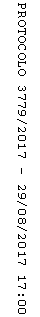 